טופס המלצה אקדמית ללימודי תואר שניעבור שנת הלימודים: חלק א' – ימולא ע"י המועמד/תפרטים אישייםפרטי הגשת המועמדות       עדיפות א'שם התוכנית: בחר/י:  מסלול א' (עם תזה)   	 מסלול ב' (ללא תזה)        עדיפות ב'שם התוכנית: בחר/י:  מסלול א' (עם תזה)   	 מסלול ב' (ללא תזה)  בקשה לעדיפות ב' (בפקולטה לחינוך) תידון רק במידה ונדחית מעדיפות א' ועל בסיס מקום פנוי בלבד.חלק  ב' – ימולא על ידי הממליץ/ה (בעמודים הבאים)  יש לשלוח בדוא"ל ישירות למשרדי התוכנית:פרטי הממליצ/ה:נא לציין כמה זמן הנך מכיר/ה את המועמד/ת ? הרקע להיכרות: בחר/י: תלמיד סמינריון	 עזרה במחקר	 עזרה בהוראה	 הדרכה סדנה התנסותית	   הכרות אישית/ תעסוקתית /אחר כיצד היית מדרג/ת את המועמד/ת בין כלל התלמידים שלימדת בשלוש השנים האחרונות?בחר/י:  מצטיין/ת       טוב/ה מאד       ממוצע/ת       מתחת לממוצע מהם הדברים שהמועמד/ת עשה/תה במסגרת היכרותכם, שעליהם את/ה מבסס/ת את הערכתך?אם המועמד/ת היה/היתה פונה למחלקתך, האם היית מוכן/ה להיות המנחה לעבודת התיזה שלו/ה? בחר/י:       כן          לאהאם המועמד/ת מתאים/ה למסלול המחקרי (עם תיזה)? בחר/י:       כן          לאנא חווה/י חוות דעתך על המועמד/ת, תוך הדגשת תכונותיו/ה הייחודיות.נודה לך אם תתייחס/י לנקודות חוזק או לנקודות חולשה של המועמד/ת, הרלוונטיות ללימודי  M.A ובעיקר ללימודים במגמות בהן מבקש/ת המועמד/ת ללמוד. -    סוף המסמך   -שם המועמד/ת:  מס' ת.ז: כתובת דוא"ל: מס' נייד : שם פרטי: שם משפחה: כתובת דוא"ל: מס' נייד: שם המוסד: תפקיד: פירוט: תאריך:  	חתימה: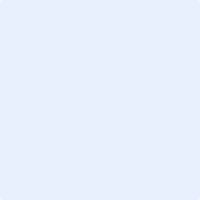              העלה/י תמונה של חתימתך מתוך קובץ                 אין לך חתימה? יש אפשרות ליצור ולשמור במחשבך.